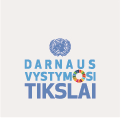 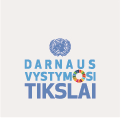 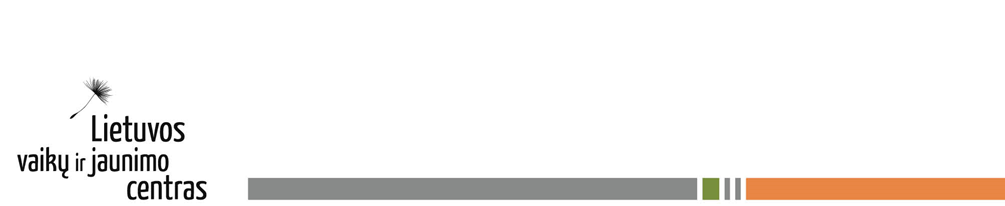 Projekto „Jaunimo švietimas apie Jungtinių Tautų darnaus vystymosi tikslus (DVT) iki 2030 m.: DVT‘30 jaunimas“PROTŲ KOVŲ KONKURSO LIETUVOS UGDYMO ĮSTAIGOSE REGISTRACIJOS FORMA Paraišką pateikti el. paštu Jolanta.Markeviciene@lvjc.lt iki 2017 m. balandžio 10 d.Informacija apie ugdymo įstaigąInformacija apie ugdymo įstaigąInformacija apie ugdymo įstaigąInformacija apie ugdymo įstaigąInformacija apie ugdymo įstaigąInformacija apie ugdymo įstaigąUgdymo įstaigos pavadinimas Ugdymo įstaigos pavadinimas Ugdymo įstaigos vadovas  (Vardas, pavardė)Ugdymo įstaigos vadovas  (Vardas, pavardė)Ugdymo įstaigos vadovo el. pašto adresas  Ugdymo įstaigos vadovo el. pašto adresas  Už renginio organizavimą atsakingas asmuo (Vardas, pavardė)Už renginio organizavimą atsakingas asmuo (Vardas, pavardė)PareigosPareigosEl. paštasTelefono Nr.Informacija apie renginį ir dalyviusInformacija apie renginį ir dalyviusInformacija apie renginį ir dalyviusInformacija apie renginį ir dalyviusInformacija apie renginį ir dalyviusInformacija apie renginį ir dalyviusPlanuojama protų kovų organizavimo data, vieta(nuo 2017 m. balandžio 11 d. iki 2017 gegužės 11 d.)Planuojama protų kovų organizavimo data, vieta(nuo 2017 m. balandžio 11 d. iki 2017 gegužės 11 d.)2017.__.__, __ val. ________________________________                                                                 (vieta)2017.__.__, __ val. ________________________________                                                                 (vieta)2017.__.__, __ val. ________________________________                                                                 (vieta)2017.__.__, __ val. ________________________________                                                                 (vieta)Komandų amžiaus grupė(pabraukti)Komandų amžiaus grupė(pabraukti)10-14 m.10-14 m.10-14 m.15-19 m.Planuojamas komandų skaičius (ne mažiau nei 5 komandos, 1 komandoje 5- 7 nariai).Planuojamas komandų skaičius (ne mažiau nei 5 komandos, 1 komandoje 5- 7 nariai).__ komandų, po __ asm.__ komandų, po __ asm.__ komandų, po __ asm.__ komandų, po __ asm.Ar mokykloje laimėjusi komanda dalyvaus Finaliniame žaidime, kuris vyks 2017 m. gegužės 25 d., Vilniuje Ar mokykloje laimėjusi komanda dalyvaus Finaliniame žaidime, kuris vyks 2017 m. gegužės 25 d., Vilniuje TAIPTAIPTAIPNE